Inschrijfformulier ponykamp 2017Stal de Ripse Ruiters Beginners week 14 t/m 19 augustusHierbij willen wij onze zoon/dochter* opgeven voor een ponykamp bij stal de Ripse Ruiters. Wij hebben alle informatie  op www.deripseruiters.nl/zomerkampen doorgelezen en gaan hiermee akkoord.Naam:Voorletters:					 J/M*Roepnaam:Geb. datum:Adres: 					NrPostcode en Plaats:Telefoonnummer ouders:	1.				2.E-mail adres ouders:(hier ontvangt u uw bevestiging en informatie op, svp  duidelijk invullen).Maatschappij + polisnr. ziektekostenverz. Aantal jaren rijervaring:			 0  Geen ervaring0  Geen tot een 0,5 jaar0  0,5 tot 1 jaar0  1 tot 2 jaar				Niveau F proeven:Bijzonderheden:Medicijnen:Zwemdiploma Ja / Nee* 			Vegetarisch Ja /Nee*Mijn aanbetaling van € 100,- is overgemaakt naar Rabobank Rijpwetering NL 57 RABO 0123211921  o.v.v. ponykamp + naam kindOp ….-…..-2016/2017Handtekening ouder/verzorger (niet noodzakelijk bij versturen via e-mail)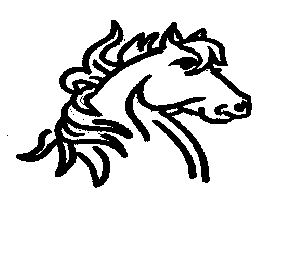 